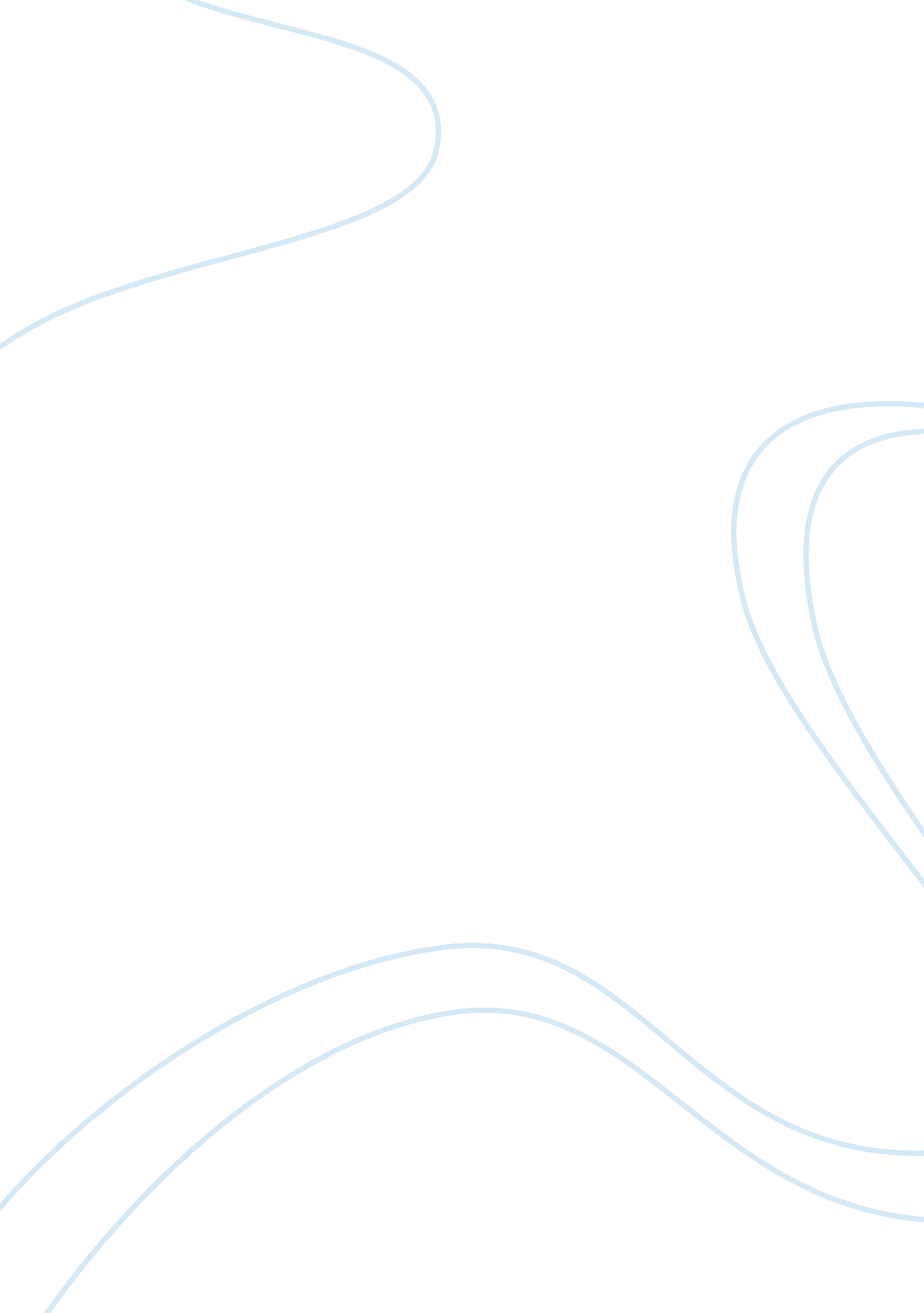 Title: was chosen instead of him toArt & Culture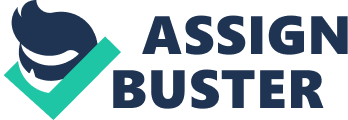 Title:  (Shakespeare Play Title)Act 1 Scene 1 Location: Venice on a street Characters/Roles/Relationships: Barbanto Iago Roderigo Conflict/Events: Iago is mad because cassio was chosen instead of him to be second in command Summary (Plot): Iago and Roderigo are mad at desdemona’s dad because he choose cassio over one of them so they decide to tell the whole town that desdemona married to the moor.  Barbandio the dad of desdemona feels betrayed and he decides to send a small army and himself after them.  And there’s a reward for rodrigo Act 1 Scene 2Location: Venice on a street Characters/Roles/Relationships: Roderigo and brabantio grouped up against Iago and the moor Conflict/Events: Brabantio find othello and wants him arrested Summary (Plot): Brabantio and roderigo find othello and want him arrested but othello refuses.  Brabantio accuses othello of drugging or doing some sort of magic on his daughter. Iago is acting loyal to othello because he wants his position. Act 1 Scene 3Location: Characters/Roles/Relationships: Conflict/Events: The turkish fleet is going to attack rhodes instead of cyprus Summary (Plot): The estimators find out that the turkish fleet is going to attack rhodes not cyprus and they tell brabantio but he is not interested in listening. Everyone’s attention turns to othello when they find out he married desdemona and they start accusing him of doing some sort of trickery. Othello explains how he won desdemona and the duke accepts that and stands up for him.   Othello gets called in on the defense of cyprus.  Desdemona wants to go with him and does, roderigo is going to  kill himself because he can’t have her. Act 2 scene 1 Locationconflict /Events Summary We find out that the turkish fleet has got taken out by a storm. When desdemona and emilia land iago says a bunch of racist and sexist jokes to them and they start to dislike him.  As the group waits for othello ship iago spies on cassio trying to catch him red handed.  When othello arrives iago tells him that desdemona has been cheating on him this whole time.  That makes othello fired up. Act 2 scene 2 Conflict Summary The herald reads a proclamation declaring a night of general festivities to celebrate both the destruction of the Turkish fleet and Othello’s recent marriage. Act 2 Scene 3 Conflict Summary Cassio, commanding the night watch during the time of feasting and drinking, takes his orders from Othello, who directs the soldiers to drink with moderation and keep the peace. Cassio and Iago, his second in command, will see to this. Then Othello and Desdemona retire to bed, the first night they will spend together since their marriage. Alone, Iago makes suggestive remarks about Desdemona to Cassio, which Cassio turns aside; then Iago invites him to drink. Cassio declines, but Iago wheedles and urges him, until Cassio finally relents. Iago spurs Roderigo into a fight with Cassio; others join in and Iago sends Roderigo to ring the alarm bell, waking Othello and bringing him and his armed men to the spot. Othello demands to know who started the fight, and feigning reluctance, Iago names Cassio. Othello relieves Cassio of his post on the spot. Then he and Desdemona return to bed. Act 3 scene 1 Conflict Summary Cassio meets with a group of musicians and a clown he sends them to find Emilia. Iago sends Emilia out to speak with him, and she reports that Desdemona and Othello are discussing the events of last night. Desdemona stood up for Cassio, and Othello. Othello is undertaken to bring him back into favor when the right moment comes. Act 3 scene 2 Othello sends a letter back to Venice by ship that inspects the fortifications. Act 3 scene 3 Iago frames desdemona by stealing her handkerchief and this makes the moor mad.  He did this because he himself was embarrassed about his actions. Othello dismisses love and calls for vengeance. He has freed his mind from doubt and confusion. Now he swears action, and Iago swears to help him. Othello wants Cassio dead, Iago agrees to do it, and then Othello wonders how to kill Desdemona. All over a stolen handkerchiefAct 3 scene 4 Othello asks desdemona about her handkerchief and she acts definitive and shrugs off his questions.  Othello gets furios and starts his plan for her death. Act 4 scene 1 Iago informs othello that desdemona has gave her handkerchief away to another man. Othello is fired up about this he is very mad when cassio informs iago he needs to talk in private.  He tells iago that there’s a rumor that he’s gonna marry bianca. When cassio steals othello’s handkerchief and gave it to bianca, which means that desdemona must have gave it to cassio.  Othello is mad and says he’s gonna chop her up into pieces.  Act 4 scene 2 Othello is try to get amilia to confess that cassio and desdemona have had an affair, she says that when she observed them together that nothing happened between them.  Othello send emalia to get desdemona so he can ask her about it.  Desdemona say that she never cheated on othello. Othello still doesn’t believe her and leaves leaving desdemona and emilia to talk.  They say that some must have tricked othello into believing these lies. Act 4 scene 3 Emalia tries to tell desdemona that othello is crazy, she shrugged it off and says that she would rather be with him even if he is crazy than not be with him.  Desdemona has flashes of depression and thoughts of her own death but quickly changes to subject witch my be a hint in the future.  Desdemona asks emilia if she would ever cheat on iago and she says that many of women cheat. Act 5 scene 1 Iago tell roderigo to kill cassio in a dark street.  Rodrigos stabs cassio in the leg badly cutting it.  Iago also says he wants desdemona and othello dead. Iago leaves the scene where cassio was stabbed to find roderigo and blame him for the murder and kills him too.  Bianca shows up where cassio was stabbed and become very emotional and wants revenge on whoever did this. Act 5 scene 2 Othello is telling himself that he has to do it but he won’t kill desdemona by cutting her up he wants her to have a pretty death.   He says that if he kills her there is no way he’s getting back.   Desdemona wakes up and othello admits that he’s gonna kill her and she is surprised, he then brings up the handkerchief and she still denies that she gave it to cassio.  Emalia knock on the door and say ( wrongly ) that cassio killed roderigo and cassio is still alive.  Othello is fired up that cassio is still alive and goes after him.  Then brabantio dies of heartbreak because desdemona is dead. 